UNDERGRADUATE CURRICULUM COMMITTEE (UCC)
PROPOSAL FORM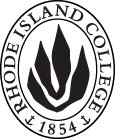 Cover page	roll over blue text to see further important instructions: please read.N.B. DO NOT USE HIGHLIGHT, JUST DELETE THE WORDS THAT DO NOT APPLY TO YOUR PROPOSALALL numbers in section (A) need to be completed, including the impact ones.B.  NEW OR REVISED COURSES    DELETE THE WORDS THAT DO NOT APPLY TO YOUR PROPOSAL within specific categories, but do not delete any of the categories. DO NOT use highlight. Delete this whole page if this proposal does not include a new or revised course.D. SignaturesD.1. ApprovalsChanges that affect General Education in any way MUST be approved by ALL Deans and COGE Chair.Changes that directly impact more than one department/program MUST have the signatures of all relevant department chairs, program directors, and relevant dean (e.g. when creating/revising a program using courses from other departments/programs). Check UCC manual 4.2 for further guidelines on whether the signatures need to be approval or acknowledgement.Proposals that do not have appropriate approval signatures will not be considered. Type in name of person signing and their position/affiliation.Send electronic files of this proposal and accompanying catalog copy to curriculum@ric.edu and a printed or electronic signature copy of this form to the current Chair of UCC. Check UCC website for due dates.D.2. AcknowledgementsA.1. Course or programMGT 455 : global logistics and enterprise managementMGT 455 : global logistics and enterprise managementMGT 455 : global logistics and enterprise managementMGT 455 : global logistics and enterprise managementReplacing A.2. Proposal typeCourse revisionCourse revisionCourse revisionCourse revisionA.3. OriginatorMike CaseyHome departmentMGT and MKTMGT and MKTMGT and MKTA.4. RationaleWe need to clean up the prerequisite statement of MGT 455, as anyone with MGT 348 would already have taken MGT 301, so that is unnecessary and we want graduates (enrolling in the M.S. program in Operations Management which uses this course) to be able to register for the course without, necessarily, having taken the MGT 348. We need to clean up the prerequisite statement of MGT 455, as anyone with MGT 348 would already have taken MGT 301, so that is unnecessary and we want graduates (enrolling in the M.S. program in Operations Management which uses this course) to be able to register for the course without, necessarily, having taken the MGT 348. We need to clean up the prerequisite statement of MGT 455, as anyone with MGT 348 would already have taken MGT 301, so that is unnecessary and we want graduates (enrolling in the M.S. program in Operations Management which uses this course) to be able to register for the course without, necessarily, having taken the MGT 348. We need to clean up the prerequisite statement of MGT 455, as anyone with MGT 348 would already have taken MGT 301, so that is unnecessary and we want graduates (enrolling in the M.S. program in Operations Management which uses this course) to be able to register for the course without, necessarily, having taken the MGT 348. We need to clean up the prerequisite statement of MGT 455, as anyone with MGT 348 would already have taken MGT 301, so that is unnecessary and we want graduates (enrolling in the M.S. program in Operations Management which uses this course) to be able to register for the course without, necessarily, having taken the MGT 348. A.5. Date submitted4/25/17 A.6. Semester effective A.6. Semester effectiveFall 2017Fall 2017A.7. Resource impactFaculty PT & FT: nonenonenonenoneA.7. Resource impactLibrary:nonenonenonenoneA.7. Resource impactTechnologynonenonenonenoneA.7. Resource impactFacilities:nonenonenonenoneA.8. Program impactNone, although this course is used by a graduate program, the change has no real impact, other than making enrollment more straight forward, and the graduate committee approves without feeling the need to review the proposal.None, although this course is used by a graduate program, the change has no real impact, other than making enrollment more straight forward, and the graduate committee approves without feeling the need to review the proposal.None, although this course is used by a graduate program, the change has no real impact, other than making enrollment more straight forward, and the graduate committee approves without feeling the need to review the proposal.None, although this course is used by a graduate program, the change has no real impact, other than making enrollment more straight forward, and the graduate committee approves without feeling the need to review the proposal.None, although this course is used by a graduate program, the change has no real impact, other than making enrollment more straight forward, and the graduate committee approves without feeling the need to review the proposal.A.9. Student impactWill allow easier entrance for Graduate students who need to take the courseWill allow easier entrance for Graduate students who need to take the courseWill allow easier entrance for Graduate students who need to take the courseWill allow easier entrance for Graduate students who need to take the courseWill allow easier entrance for Graduate students who need to take the courseA.10. The following screen tips are for information on what to do about catalog copy until the new CMS is in place; check the “Forms and Information” page for updates. Catalog page.   Where are the catalog pages?   Several related proposals?  Do not list catalog pages here. All catalog copy for a proposal must be contained within a single file; put page breaks between sections. Make sure affected program totals are correct if adding/deleting course credits.A.10. The following screen tips are for information on what to do about catalog copy until the new CMS is in place; check the “Forms and Information” page for updates. Catalog page.   Where are the catalog pages?   Several related proposals?  Do not list catalog pages here. All catalog copy for a proposal must be contained within a single file; put page breaks between sections. Make sure affected program totals are correct if adding/deleting course credits.A.10. The following screen tips are for information on what to do about catalog copy until the new CMS is in place; check the “Forms and Information” page for updates. Catalog page.   Where are the catalog pages?   Several related proposals?  Do not list catalog pages here. All catalog copy for a proposal must be contained within a single file; put page breaks between sections. Make sure affected program totals are correct if adding/deleting course credits.A.10. The following screen tips are for information on what to do about catalog copy until the new CMS is in place; check the “Forms and Information” page for updates. Catalog page.   Where are the catalog pages?   Several related proposals?  Do not list catalog pages here. All catalog copy for a proposal must be contained within a single file; put page breaks between sections. Make sure affected program totals are correct if adding/deleting course credits.A.10. The following screen tips are for information on what to do about catalog copy until the new CMS is in place; check the “Forms and Information” page for updates. Catalog page.   Where are the catalog pages?   Several related proposals?  Do not list catalog pages here. All catalog copy for a proposal must be contained within a single file; put page breaks between sections. Make sure affected program totals are correct if adding/deleting course credits.A.10. The following screen tips are for information on what to do about catalog copy until the new CMS is in place; check the “Forms and Information” page for updates. Catalog page.   Where are the catalog pages?   Several related proposals?  Do not list catalog pages here. All catalog copy for a proposal must be contained within a single file; put page breaks between sections. Make sure affected program totals are correct if adding/deleting course credits.Old (for revisions only)NewB.1. Course prefix and number MGT 455B.2. Cross listing number if anyB.3. Course title Global Logistics and Enterprise ManagementB.4. Course description B.5. Prerequisite(s)MGT301 and MGT348MGT348 or consent of the director of the Master of Science in Operations Management program.B.6. OfferedB.7. Contact hours B.8. Credit hoursB.9. Justify differences if anyB.10. Grading system B.11. Instructional methodsB.12.CategoriesB.13. Is this an Honors course?B.14. General EducationN.B. Connections must include at least 50% Standard Classroom instruction.B.15. How will student performance be evaluated?B.16. Redundancy statementB. 17. Other changes, if anyB.18. Course learning outcomesStandard(s)How will they be measured?Click Tab from here to add rowsB.19. Topical outlineSampleSampleSampleSampleSample etc.NamePosition/affiliationSignatureDateMike CaseyChair of  MGT & MKTDr. Jeffrey MelloDean, School of ManagementTab to add rowsNamePosition/affiliationSignatureDateChris MarcoChair, Graduate Committee Tab to add rows